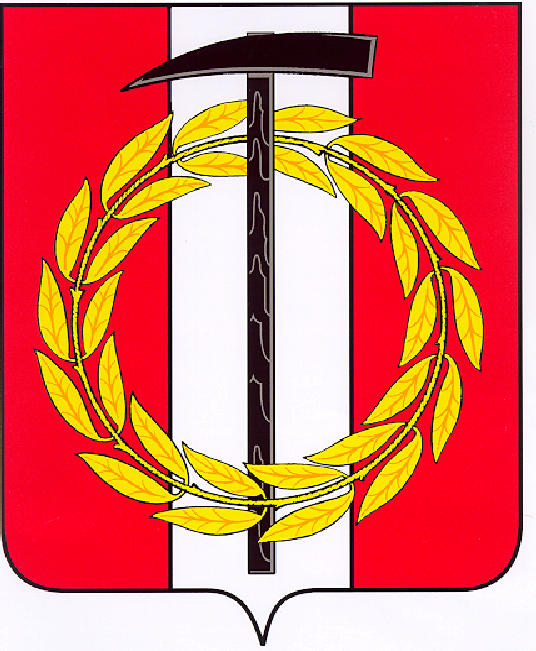 Собрание депутатов Копейского городского округаЧелябинской областиРЕШЕНИЕ      27.04.2022         499-МОот _______________№_____О    внесении    изменений    и   дополненийв решение Собрания депутатов Копейскогогородского округа от 29.09.2021 № 258-МОВ соответствии с Кодексом Российской Федерации                                              об административных правонарушениях, Федеральными законами                        от 06.10.2003 года № 131-ФЗ «Об общих принципах организации местного самоуправления в Российской Федерации», от 31.07.2020 года № 248-ФЗ         «О государственном контроле (надзоре) и муниципальном контроле в Российской Федерации», постановлением Правительства Российской Федерации от 10.03.2022 № 336 «Об особенностях организации и осуществления государственного контроля (надзора), муниципального контроля», законом Челябинской области от 30.12.2019 № 71-ЗО                       «О перераспределении полномочий по организации регулярных перевозок пассажиров и багажа по муниципальным маршрутам регулярных перевозок между органами местного самоуправления Челябинского городского округа, Копейского  городского округа, Сосновского муниципального района и органами государственно власти Челябинской области», постановлением Правительства Челябинской области от 17.02.2022 № 75-п «О положении о муниципальном контроле на автомобильном контроле на автомобильном транспорте, городском наземном электрическом транспорте и в дорожном хозяйстве», руководствуясь Уставом муниципального образования «Копейский городской округ», в целях предложения контролируемым лицам, в отношении которых предусмотрены ограничения на проведение контрольных (надзорных) мероприятий, проведение дополнительного профилактического мероприятия в рамках повышения качества осуществления муниципального контроля на автомобильном транспорте, городском наземном электрическом транспорте  и в дорожном хозяйстве, в части осуществления оценки соблюдения обязательных требований в области организации регулярных перевозок пассажиров и багажа автомобильным транспортом и городским наземным электрическим транспортом по муниципальным маршрутам регулярных перевозок  Собрание депутатов Копейского городского округа Челябинской областиРЕШАЕТ:	1. Внести в Положение об осуществлении муниципального контроля на автомобильном транспорте, городском наземном электрическом транспорте и в дорожном хозяйстве, утвержденное решением Собрания депутатов Копейского городского округа от 29.09.2021 года № 258-МО «Об утверждении Положения об осуществлении муниципального контроля на автомобильном транспорте, городском наземном электрическом транспорте и в дорожном хозяйстве» (далее – Положение) следующие изменения и дополнения:	1) подпункт 2 пункта 2 Положения исключить;	2) в пункте 4, Положения слова «должностные лица отдела контроля администрации Копейского городского округа (далее - должностные лица отдела контроля, отдел контроля)» заменить словами «должностные лица отдела контроля правового управления администрации Копейского городского округа (далее – должностные лица отдела контроля правового управления, отдел контроля правового управления)» и далее по тексту Положения в соответствующем падеже;	3) подпункт 10 пункта 8 Положения исключить;         4) пункт 11 Положения дополнить подпунктом 4 следующего содержания: «4) профилактический визит»; 5) главу III Положения дополнить пунктом 13.1 следующего содержания:«13.1 Профилактический визит проводится в форме профилактической беседы по месту осуществления деятельности контролируемого лица либо путем использования видео-конференц-связи. В ходе профилактического визита контролируемое лицо информируется об обязательных требованиях, предъявляемых к его деятельности либо к принадлежащим ему объектам контроля. Отдел контроля обязан предложить проведение профилактического визита лицам, приступающим к осуществлению деятельности в контролируемой сфере, не позднее чем в течение одного года с момента начала такой деятельности.О проведении обязательного профилактического визита контролируемое лицо должно быть уведомлено не позднее чем за пять рабочих дней до даты его проведения.Контролируемое лицо вправе отказаться от проведения обязательного профилактического визита, уведомив об этом отдел контроля не позднее чем за три рабочих дня до даты его проведения.Профилактический визит осуществляется в течение одного рабочего дня и не может превышать 4 часов.При профилактическом визите контролируемым лицам не выдаются предписания об устранении нарушений обязательных требований. Разъяснения, полученные контролируемым лицом в ходе профилактического визита, носят рекомендательный характер.Учет профилактических визитов осуществляется отделом контроля путем ведения журнала учета профилактических визитов (на бумажном носителе либо в электронном виде), по форме, обеспечивающей учет информации»;6) приложение 1 к Положению «Индикативные показатели результативности и эффективности» отменить.2. Настоящее решение подлежит опубликованию в газете «Копейский рабочий» и размещению на официальном Интернет-сайте Собрания депутатов Копейского городского округа. 3. Настоящее решение вступает в силу с момента его официального опубликования.  4. Ответственность за исполнение настоящего решения возложить на начальника правового управления администрации Копейского городского округа. 5. Контроль исполнения настоящего решения возложить на постоянную комиссию по вопросам городского хозяйства и землепользования Собрания депутатов Копейского городского округа.Председатель                                                         ГлаваСобрания депутатов Копейского                         Копейского городского округагородского округа                                    Е.К. Гиске                                                     А.М. Фалейчик